ПРАВИТЕЛЬСТВО ПЕНЗЕНСКОЙ ОБЛАСТИПОСТАНОВЛЕНИЕот 25 октября 2012 г. N 762-пПО ФОРМИРОВАНИИ И ВЕДЕНИИ РЕЕСТРА СОЦИАЛЬНО ОРИЕНТИРОВАННЫХНЕКОММЕРЧЕСКИХ ОРГАНИЗАЦИЙ - ПОЛУЧАТЕЛЕЙ ПОДДЕРЖКИ,ОКАЗЫВАЕМОЙ ИСПОЛНИТЕЛЬНЫМИ ОРГАНАМИ ПЕНЗЕНСКОЙ ОБЛАСТИВ целях обеспечения реализации статьи 31.2 Федерального закона от 12.01.1996 N 7-ФЗ "О некоммерческих организациях" (с последующими изменениями), в соответствии с приказом Министерства экономического развития Российской Федерации от 17.05.2011 N 223 "О ведении реестров социально ориентированных некоммерческих организаций - получателей поддержки, хранении представленных ими документов и о требованиях к технологическим, программным, лингвистическим, правовым и организационным средствам обеспечения пользования указанными реестрами" (далее - Приказ), руководствуясь Законом Пензенской области от 22.12.2005 N 906-ЗПО "О Правительстве Пензенской области" (с последующими изменениями), Правительство Пензенской области постановляет:1. Формирование и ведение реестра социально ориентированных некоммерческих организаций - получателей поддержки, оказываемой исполнительными органами Пензенской области (далее - Реестр), осуществляется Министерством внутренней и информационной политики Пензенской области (далее - Министерство).(в ред. Постановлений Правительства Пензенской обл. от 22.07.2016 N 377-пП, от 17.02.2022 N 113-пП, от 14.04.2023 N 294-пП)2. Установить, что Реестр ведется в электронном виде по форме согласно приложению к настоящему постановлению в соответствии с требованиями, утвержденными Приказом, и заверяется подписью Министра внутренней и информационной политики Пензенской области.(в ред. Постановлений Правительства Пензенской обл. от 02.07.2014 N 454-пП, от 17.02.2022 N 113-пП)3. Исполнительным органам Пензенской области, оказавшим поддержку социально ориентированным некоммерческим организациям (далее - органы) предоставлять сведения об оказании поддержки социально ориентированным некоммерческим организациям в Министерство в соответствии со сроками, утвержденными Приказом.(в ред. Постановлений Правительства Пензенской обл. от 10.02.2014 N 72-пП, от 02.07.2014 N 454-пП, от 26.03.2015 N 156-пП, от 14.04.2016 N 203-пП, от 17.02.2022 N 113-пП, от 14.04.2023 N 294-пП)4. Министерству:(в ред. Постановлений Правительства Пензенской обл. от 02.07.2014 N 454-пП, от 26.03.2015 N 156-пП, от 14.04.2016 N 203-пП, от 17.02.2022 N 113-пП)4.1. Обеспечивать формирование и ведение Реестра, а также хранение представленных органами и социально ориентированными некоммерческими организациями - получателями поддержки документов в соответствии со сроками и требованиями, утвержденными Приказом.4.2. Обеспечивать размещение Реестра на официальном сайте Правительства Пензенской области в информационно-телекоммуникационной сети "Интернет" в соответствии со сроками и требованиями, утвержденными Приказом.(пп. 4.2 в ред. Постановления Правительства Пензенской обл. от 26.03.2015 N 156-пП)(п. 4 в ред. Постановления Правительства Пензенской обл. от 10.02.2014 N 72-пП)5. Настоящее постановление опубликовать в газете "Пензенские губернские ведомости".6. Контроль за исполнением настоящего постановления возложить на заместителя Председателя Правительства Пензенской области, координирующего вопросы обеспечения основных направлений внутренней политики Пензенской области.(п. 6 в ред. Постановления Правительства Пензенской обл. от 02.07.2014 N 454-пП)Исполняющий обязанностиГубернатора Пензенской областиЮ.И.КРИВОВПриложениек постановлениюПравительства Пензенской областиот 25 октября 2012 г. N 762-пПФОРМАреестра социально ориентированных некоммерческихорганизаций - получателей поддержки, оказываемойисполнительными органами Пензенской области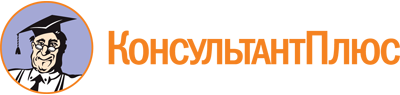 Постановление Правительства Пензенской обл. от 25.10.2012 N 762-пП
(ред. от 14.04.2023)
"О формировании и ведении реестра социально ориентированных некоммерческих организаций - получателей поддержки, оказываемой исполнительными органами Пензенской области"Документ предоставлен КонсультантПлюс

www.consultant.ru

Дата сохранения: 25.06.2023
 Список изменяющих документов(в ред. Постановлений Правительства Пензенской обл.от 10.02.2014 N 72-пП, от 02.07.2014 N 454-пП,от 26.03.2015 N 156-пП, от 14.04.2016 N 203-пП,от 22.07.2016 N 377-пП, от 17.02.2022 N 113-пП,от 14.04.2023 N 294-пП)КонсультантПлюс: примечание.Закон Пензенской обл. от 22.12.2005 N 906-ЗПО утратил силу в связи с принятием Закона Пензенской обл. от 21.04.2023 N 4007-ЗПО. Действующие нормы по данному вопросу содержатся в Законе Пензенской обл. от 21.04.2023 N 4006-ЗПО.Список изменяющих документов(в ред. Постановления Правительства Пензенской обл. от 14.04.2023 N 294-пП)Номер реестровой записи и дата включения сведений в реестрНаименование органа исполнительной власти, оказавшего поддержку, дата принятия решения об оказании поддержки или о прекращении оказания поддержкиСведения о социально ориентированных некоммерческих организациях - получателях поддержкиСведения о социально ориентированных некоммерческих организациях - получателях поддержкиСведения о социально ориентированных некоммерческих организациях - получателях поддержкиСведения о социально ориентированных некоммерческих организациях - получателях поддержкиСведения о социально ориентированных некоммерческих организациях - получателях поддержкиСведения о социально ориентированных некоммерческих организациях - получателях поддержкиСведения о предоставляемой поддержкеСведения о предоставляемой поддержкеСведения о предоставляемой поддержкеИнформация (если имеется) о нарушениях, допущенных социально ориентированной некоммерческой организацией, получившей поддержку, в том числе о нецелевом использовании предоставленных средств и имуществаНомер реестровой записи и дата включения сведений в реестрНаименование органа исполнительной власти, оказавшего поддержку, дата принятия решения об оказании поддержки или о прекращении оказания поддержкиНаименование постоянно действующего органа некоммерческой организацииКритерий включения некоммерческой организации в реестрАдрес юридического лица в пределах места нахождения юридического лицаОсновной государственный регистрационный номер записи о государственной регистрации некоммерческой организации (ОГРН)Идентификационный номер налогоплательщика (ИНН)Основной вид экономической деятельности некоммерческой организации в соответствии с Общероссийским классификатором видов экономической деятельностиФорма поддержкиРазмер поддержкиСрок оказания поддержки123456789101112